AVALIAÇÕESOBSERVAÇÕES:Os Componentes Curriculares E. Religioso, Inglês e Arte terão avaliação (parcial) de forma diferenciada.A(s) atividade(s) diversificada(s) serão realizadas durante o(s) ciclo(s), de acordo com as programações entregues aos estudantes e nos meios de comunicação do colégioApós as avaliações haverá aula normal. (Caso a maioria dos estudantes terminem antes do horário preestabelecido no cronograma, as aulas serão iniciadas).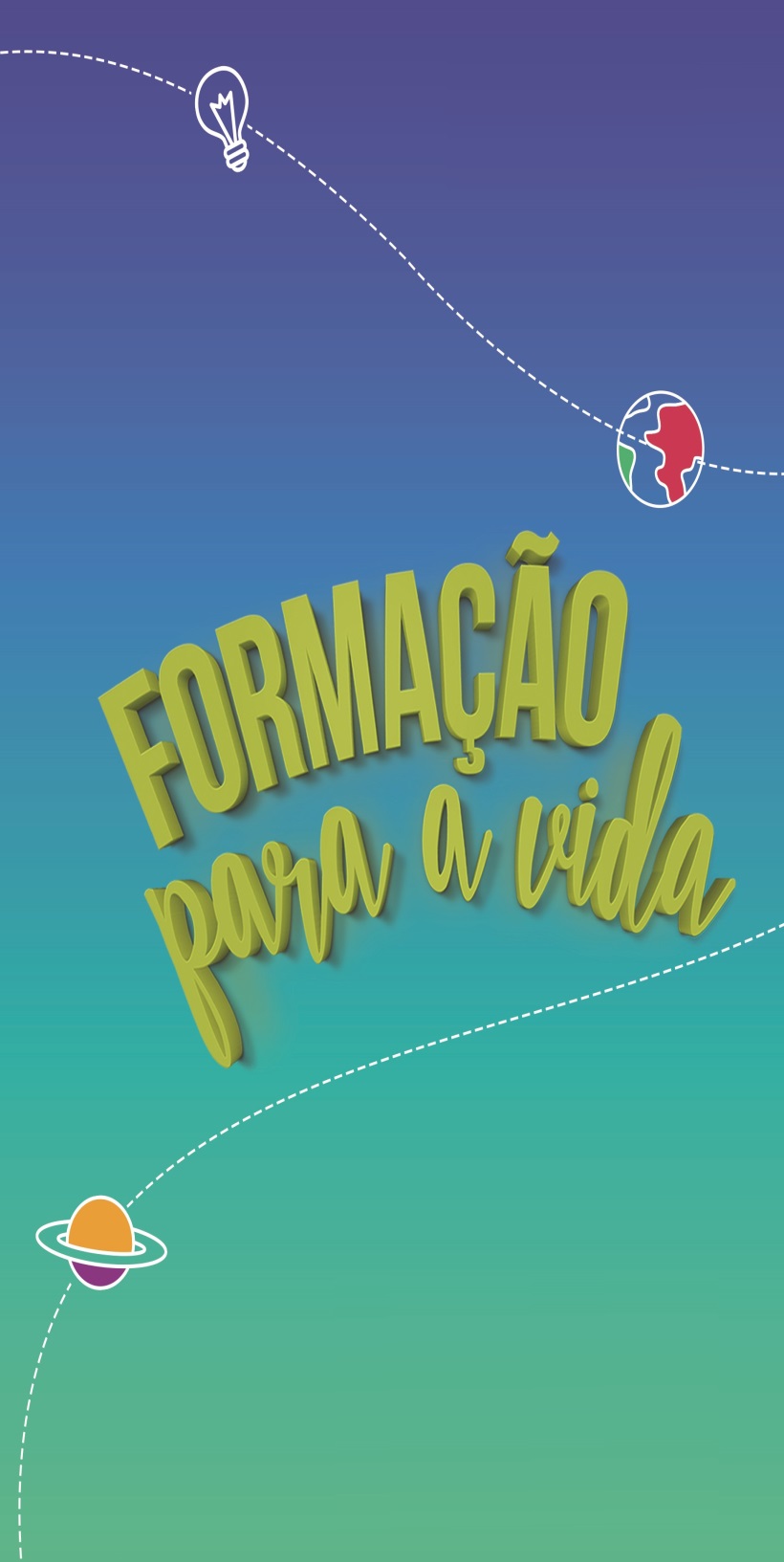 FREI HÉLIODIRETORMARIA DAS GRAÇAS PASSOSCOORDENADORA PEDAGÓGICAEns. Fund. Anos Finais e Ens. Médio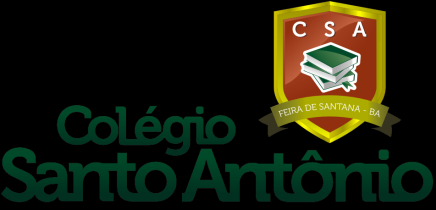 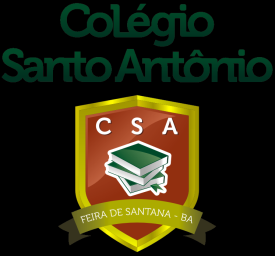 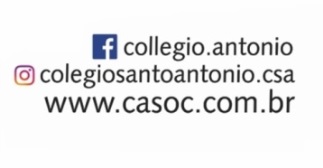 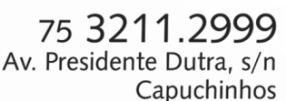 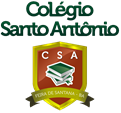 PROGRAMAÇÃOI CICLOIDENTIDADE COM A EDUCAÇÃOPREZADO (A) ESTUDANTE“Não existem sonhos impossíveis para aqueles que realmente acreditam que o poder realizador reside no interior de cada ser humano. Sempre que alguém descobre esse poder, algo antes considerado impossível se torna realidade.” (Albert Einstein)PARCIALPARCIALPARCIALDATADISCIPLINASPESO08/03 (Sexta-feira)Português e Redação3,011/03 (Segunda-feira)Matemática e Espanhol3,013/03 (Quarta-feira)História3,015/03 (Sexta-feira)Ciências e Geometria3,018/03 (Segunda-feira)Geografia3,0GLOBALGLOBALGLOBALDATADISCIPLINASPESO11/04 (Quinta-feira)Português e Redação5,015/04 (Segunda-feira)Matemática e Espanhol5,017/04 (Quarta-feira)História e Inglês5,022/04 (Segunda-feira)Ciências e Geometria5,024/04 (Quarta-feira)Geografia e Arte5,0LÍNGUA PORTUGUESAPARCIAL- Gênero textual: Conto- Leitura dramática de contos Elementos da narrativa Momentos da narrativa - Substantivo e seus determinantes Posição dos determinantes- Pronomes Pronomes e coesão textual Pronomes e ambiguidade Pronomes possessivos, interrogativos, indefinidos e relativos. - Verbos O uso de tempos verbais (modo indicativo)O uso de tempos verbais Verbos de locução- Ortografia:Emprego do x e do chGLOBAL- Gênero textual: MitoCaracterísticas do gênero - Verbo e sua estrutura Radical, Vogal temática e Desinências. - Modo Imperativo Modo imperativoDiferenças entre a fala e a escrita Tempos formadores do imperativo - Ortografia: Grafia de alguns verbos irregulares ENSINO RELIGIOSOPARCIAL- Legado sociocultural e espiritual das instituições religiosas Religiões e manifestações religiosas do povo brasileiroTranscendência e imanência nas experiências humanas Místicas e espiritualidades GLOBAL- Conceito e experiência: fenômeno religioso, religiosidade e religião.Religiões monoteístas FundadoresTextos sagrados e símbolos - A compreensão antropológica das diferentes tradições religiosas Símbolos religiosos Arquitetura religiosa Símbolos religiosos: a tensão entre as religiões institucionalizadas e os espaços públicos INGLÊSPARCIALPARTE 01 (1,5)- Writing – Mi Biography- Vocabuary Vocation activities Adjectives of feelingPARTE 02 (1,5)- Listening - Weather and season- ClothesGLOBAL- Vocabulary- Weather and season- Clothes- Food: count nouns - Food: non-count- Grammar- Simple Present X Present Progressive - Possessive Pronouns- There is/ There are + count nouns: a/ na, some, any- Non count nounsMATEMÁTICAPARCIAL- Números - Números Inteiros Representação geométrica dos números inteirosNúmeros inteiros opostos ou simétricos Módulo de um número inteiroReta numéricaAdição de números inteiros Subtração de números inteiros Multiplicação de números inteiros Divisão de números inteiros Potenciação de números inteiros com expoente número naturalRadiciação de números inteirosExpressão numérica com números inteirosGLOBAL- NúmerosConjunto dos números racionais: subconjuntos de QRepresentação dos números racionais na reta numéricaOposto de um número racionalMódulo de um número racionalComparação de números racionais Operações com números racionais Gráficos com números inteiros ARTEPARCIAL- O corpo humano como linguagem estética na arte A figura humana na arte Proporções - Grafite Corpo humano como expressão artística no grafite - Desenho do corpo humanoProporções do corpo humanoO corpo humano como objeto tridimensional total ou parcial - O corpo humano moldadoO corpo humano como objeto tridimensional total ou parcial GLOBAL - O corpo humano como linguagem estética na arte A figura humana na arte - Grafite Corpo humano como expressão artística no grafite - Desenho do corpo humanoProporções- O corpo humano moldadoO corpo humano como objeto tridimensional total ou parcial HISTÓRIAPARCIAL- Formação da Europa feudal Os germânicos na Europa medievalO Reino Franco O feudalismo na Europa O cotidiano na Europa - A emergência do mundo Moderno As crises do feudalismo: fome, epidemia. O processo de centralização política na Europa Civilizações da América pré-colombianaReinos e impérios na África subsaarianaGLOBAL- Renascimento e Reformas religiosas O humanismo: uma visão de mundoO Renascimento nas ciências e nas artes A Reforma Protestante: uma nova divisão na cristandade A Reforma Católica e seus impactos na Europa e no mundo - As viagens Marítimas Europeias As motivações para a expansão marítima europeia As viagens marítimas portuguesas ESPANHOLPARCIAL- VocabulárioVerbos irregulares em presente de indicativoConhecer e servir Advérbios e locuções que indicam lugarAcentuação GLOBAL- Verbos irregulares Verbos irregulares em presente de indicativoConhecer e servir Advérbios e locuções que indicam lugarAcentuaçãoVerbos (ir y elegir)- Vocabulário: cidade, bairro, casa.REDAÇÃOPARCIAL- Campo artístico – literárioGênero textual contoFoco narrativo Elementos da narrativa: enredo, tempo, espaço, personagens, narradorLinguagem dos contosDiscurso direto e indiretoGLOBAL- Campo artístico – literário Gênero textual mitoEstrutura e linguagem do mitoElementos da narrativa - Campo artístico – literárioGênero textual lendaElementos da narrativa Estrutura e linguagem da lenda GEOMETRIAPARCIAL- SimetriaSimetria matemática, axial, central, de rotação e de translação.GLOBAL- Introdução a ângulos O ângulo e seus elementosMedida de ângulo Ângulos congruentes Ângulos consecutivos e ângulos adjacentes Bissetriz de um ângulo Classificação: agudo, reto e obtusoTransformação das unidades de medida de ângulo CIÊNCIASPARCIAL- A origem da vida A Terra primitiva Teoria da evolução gradual dos seres vivos Abiogênese e Biogênese- Características gerais dos seres vivos - Classificação dos seres vivos Biodiversidade Classificação dos seres vivos GLOBAL- Vírus Caracterização dos vírus Importância dos vírus e doenças virais - Reino MoneraCaracterização da célula procarionte Características gerais das moneras Principais doenças causadas por bactérias - Reino Protoctista Os protozoários As algas GEOGRAFIAPARCIAL- O território brasileiroBrasil: localização e extensão do território brasileiroFormação do território brasileiroRegionalizaçãoDomínios naturais - População brasileira População brasileira: distribuição e crescimentoMigrações internas e externas População e trabalhoDiversidade culturalGLOBAL- Brasil: da sociedade agrária para urbano – industrial Urbanização brasileira Rede, hierarquia e problemas urbanosIndustrialização brasileira O espaço agrário e a questão da terra 